NEVADA STATE HIGH SCHOOL RODEO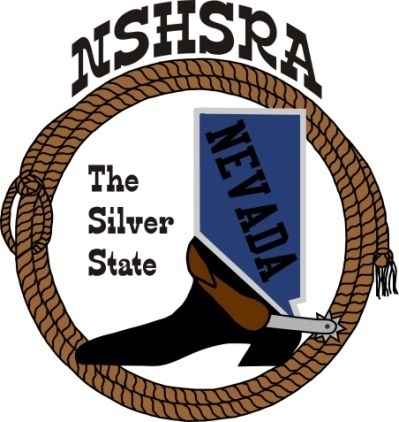 MID WINTER MEETING6:00 p.m. – Executive BoardMizpah Hotel100 N. Main StreetTonopah, NV             Friday, February 4, 2022The Pledge of Allegiance was said.The meeting was called to order at 6:07p.m.Roll call was taken and present were:  Ron Unger, Dale Owen, Curtis English, Shawn Silva, Jeff Garijo, Joey McKnight, Chris Christian, Mike Scronce and Madi BorkmanAbsent were:   Mike ScronceGuests were Hanes Holman, Chad Fears, Wylee Mitchell, Gracie Lou Holman and Desatoya Coombs.Approval of previous minutesJeff made the motion to approve the minutes.  Joey 2nd and the motion passed.HS National Director update:Ron told the board about the ground rules that will be used at the HS and JH National Finals.  Jeff made the motion to accept the ground rules for our spring rodeo season.  Joey 2nd.A discussion followed.The vote was taken and the motion passed.Ron told the board that now the shooting event points will be counted toward the team points just like the queen contest.State Help - Arena Director’s, Judge’s, Flagger’s and Liaison  Kathy said she had sent out bid letters to 4 rodeo judges.  Lance Cathcart, Lance Yazzie, Greg Bennet and Marty Byrne.  She only heard back from Lance Cathcart who will do it for $1750 plus a room and Greg Bennett who will do it for $1900 plus a room.A discussion followed.Jeff made the motion to accept the bids from Greg Bennett and Lance Cathcart.  Madi 2nd.  A vote was taken and the motion passed.Kathy aske Doug Williamson, David Glaser, Gary Stark, Brady Weaver and Boddy Ingersoll about judging our cutting and reined cow horse.  She had Gary Stark who will do it for $500 per day plus a room and expenses and Bobby Ingersoll who will do it for $400 per day plus a room and expenses.  All the others said no or were unavailable.The arena director position was discussed.  Steve Beyer and Mike Estes were suggested.  Someone will contact them and see if they are interested.Talked about the liaison.  Curtis said that Dale said he was interested in doing it again this year.  Curtis asked if anyone else was interested.  With no one being interested, Dale will be our liaison again this year.Jennifer Duke was suggested as being the tractor driver again this year.  Desatoya asked her and she said she would.Kathy told the board that she talked with Doug Groves from Nevada Gold about cattle for the cutting.  She has to fill out some paperwork for them to be donated, but we would have to pick them up.Dale also talked with Wade Small from the local feedlot and he said he would work with us on the price and he would haul them in for us.The board wanted Kathy to fill out the paperwork for Nevada Gold and will see what they can do for us.She said that Dale and her had contacted the people for the trap range.  The gal who was in charge wasn’t sure if she could get someone for that weekend, but maybe could show us how to work everything.We talked about stands for the rifle shoot.  Chris reached out to Bill Process to see if we could use his stands again and he said yes.Kathy said she contacted the lady who usually does it for us and she has a new job and wasn’t sure she could get off.We talked about the cutting and reined cow horse and having both of those events indoors like the rest of the events.Jeff said that it would be okay to put the cutting indoors, but the ground was better outside for the reined cow horse.  He did agree that they need to have the option of being indoors.Hanes made the comment that the outdoor pen for cutting was just fine.Gracie made the comment that the cutters and reiners didn’t have the option to compete in any of the jackpots that were held last year.Kathy asked about putting the jackpots out to bid this year.Jeff feels that the association needs to have something back from whoever does it.  He says we need to put an amount in the bid that we want.Someone asked if we got anything back from Steele Productions from last year.  It was thought that there was, but not sure.Kathy asked Chad Steele and he said he was giving the association $1000.Hanes feels the practices maybe, but not the jackpots.  This is the state finals and the kids need to be focused on that.  He said last year, they ran late and there was alcohol involved.Curtis said we need to post signs that no alcohol would be allowed and that the jackpots/practices would be outdoors.A discussion followed.Jeff made the motion to offer the contractor the practices with a maximum of $10 per rum and in the am and the jackpots in the pm. for TR, BK, TD, SW, GT.  A minimum bid of $4000 would be put in the bid letter and they would be responsible for the schedule.  It was 2nd and the motion passed.Kathy asked about vendors.Jeff said that we need more than one food vendor.Kathy said Brenda Wright was already contracted by the fairgrounds to do that and wasn’t sure she would want another vendor.  She does have a food truck and Kathy will ask her about using that too.She asked about having other vendors.  It’s in our contract that we have to pay $40 for each one.The board said charge them a $40 fee and have them donate something to the sr. auction.Kathy asked about having an announcer.The board said to ask Beth Jepson or Stacey Blake.Kathy asked about having a photographer.  The board though that was a good idea and she will reach out to several to see if we can get one.She told the board that she had the dinner and the auctioneer lined up for the sr. auction, but will need some help with organizing and decorating.  She will send out an email.Jr. High National DirectorDale said he didn’t have anything.State ScheduleKathy handed out a tentative schedule just like last years with a few time changes.Curtis wanted to put it out to the other directors for input.Good of the AssociationHanes said that if Nevada Gold brings our cutting/reining cattle, we need to let them know when we need the cattle.  We had a problem last year with loading and lining up the trucks.Joey said he would like to see the treasurer’s report before the full board.  He had questions about the ag money and the license plate revenue.Kathy explained that the ag money only goes to those kids going to Nationals.  It depends on the year how much we get and then it is divided between all the jr and hs national qualifiers.The license plate revenue is shared with the Reno Rodeo foundation.  We get the funds every quarter and is used for prizes.Madi told the board that she would like to be able to use the National Raffle tickets of the Weatherby gun, ram truck and bloomer trailer to be sold by the seniors and all proceeds going to the scholarship fund.  She will ask the seniors in Pahrump and it will be a voluntary request.Jeff asked who would be responsible for collecting and tracking.She said that Kathy will help with that.Nate thought it should be brought up before the full board.With nothing further, Dale made the motion to adjourn.  Madi 2nd and the meeting was adjourned at 8:30 p.m.